Colle les phrases qui correspondent aux images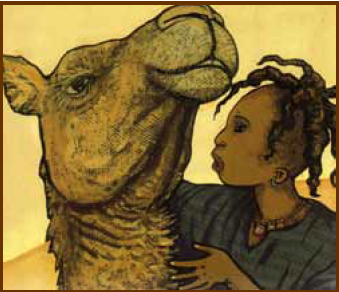 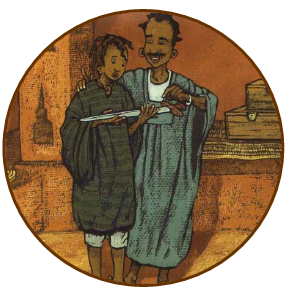 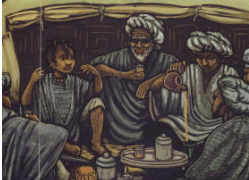 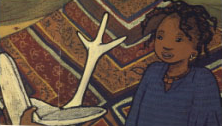 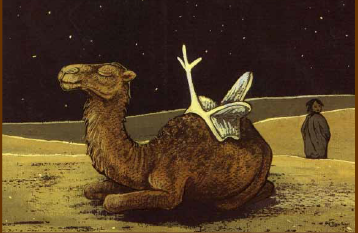 CPLecture  CPLecture  CPLecture  CPLecture  CPLecture  « Voici du thé ! »« voilà une selle pour ton chameau ! »« Conduis-moi à la ville ! »« voici ta selle d’argent, Azumar ! »« Donne-moi mon épée ! »« Voici du thé ! »« voilà une selle pour ton chameau ! »« Conduis-moi à la ville ! »« voici ta selle d’argent, Azumar ! »« Donne-moi mon épée ! »